Для вас родители.«Логоритмика – это движение, движение – это здорово»В последние годы отмечается   увеличение количества детей, имеющих нарушение речи.Логоритмика - помощь, которую могут оказать в условиях обычного детского сада детям с незначительными нарушениями речи.Известно, что ребёнок развивается в движениях. С развитием двигательных навыков тесно связано звукопроизношение, поэтому так важно на занятиях в детском саду использовать логоритмику (пальчиковыйигротренинг, пальчиковые гимнастики, динамические паузы, подвижные игры).Логоритмика - это система речедвигательных игр и упражнений, осуществляемых в целях логопедической коррекции.Основные задачи логоритмики:1. Развивать внимание, слуховое восприятие.2. Развивать пространственную ориентировку.3. Способствовать коррекции речевых нарушений, фонематического слуха, темпа и ритма дыхания.Логоритмика - это система музыкально-двигательных, музыкально-речевых игр и упражнений. На логоритмических занятиях музыка не просто сопровождает движения, а является их организующим началом. Помимо традиционных разделов: пение, слушание, музыкально- ритмические движения, игра на музыкальных инструментах, встречаются упражнения регулирующие мышечный тонус для развития координации слова с движением, развитием внимания, а также психогимнастика: этюды на выражение эмоций, на расслабление, тренировку дыхания, пантомим, пальчиковые упражнения. Основной принцип музыкального занятия- тесная связь движения с музыкой, включение речевого материала. Например: игры «Радуга- дуга», «Огурчик». Игры-потешки «Суслик», «Солнышко», «Дедушка Егор», см. приложение.Логоритмические упражнения, занятия имеют оздоровительную направленность (общеразвивающие упражнения, работа над певческим дыханием, если это на музыкальном занятии, простейшие приёмы массажа, гимнастика для глаз, дыхательные упражнения. Например: сюжет «Прогулка в лес», «На море», «В зоопарке» (Д.В №10-96, стр .31), а также основанные на методе Толкачёва (озвученный выдох), Стрельниковой (шмыгание носом).На занятиях или в течении дня в режимных моментах включаются пальчиковые игры или массаж пальцев. По насыщенности акупунктурными зонами кисть не уступает уху или стопе. В восточной медицине существует убеждение, что массаж большого пальца повышает активность головного мозга, указательного- положительно воздействует на состояние желудка, среднего- на кишечник, безымянного – на печень и почки, мизинец – на сердце. С развитием двигательных навыков тесно связано звукопроизношение, поэтому так важно использовать на занятиях динамические паузы, пальчиковый аутотренинг, подвижные игры.При проведении пальчиковых игр происходит автоматизация произношения звуков, развивается выразительность голоса, а также мимика, пластика движения, точность координации как общей, так и мелкой моторики, а это особенно важно. Эти динамичекие паузы и пальчиковыйигротренинг сначала заучивается с детьми, а затем чётко проговариваются с воспитателем. (Д.В №5-99г.,стр. 58-69.)Например, упражнение «Гномы» (см. приложение). Для профилактики нарушений в младшей группе можно проводить логитмические упражнения или брать лоритмику как часть занятия.Большое значение в развитии детей с нарушениями речи имеют игры с мячом(Т.А. Воробьёва, С.И. Крепенчук «Мяч и речь»). По мнению авторов этой книги, такие игры с мячом следующую роль:1. Отвлекают внимание ребёнка от речевого дефекта и побуждают его к общению.2. Развивают общую и мелкую моторику, ориентировку в пространстве.3. Регулируют силу и точность движения.4. Игры с мячом развивают и нормализуют эмоциональную сферу.Всё это улучшает функционирование речевых органов. Дальше предлагается подборка игр с мячом. Их можно использовать на любых этапах воспитательно- образовательного процесса.В планировании занятий используется принцип наращивания материала по всем разделам, изучаемых ежегодно лексических тем (время года, сбор урожая т.д). Основа занятий может быть разнообразна: сказочный сюжет, воображаемое путешествие или экскурсия. Фольклорные источники, сюжетные и дидактические игры. Все упражнения проводятся на основе подражания. Речевой материал предварительно не выучивается. Во время занятия желательночто бы дети стояли вместе с педагогом по кругу или полукругом. Такое расположение позволяет ребятам хорошо видеть педагога, двигаться и проговаривать речевой материал синхронно с ним. Успешность работы педагога зависит в первую очередь от ощущения радости, полученной ребёнком на занятии.Приложение.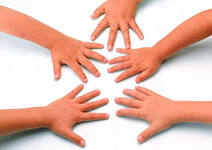 1. Жа-жа-жа мы нашли в лесу ежа (слегка касаясь пальчиками, провести по лбу 7 раз).Жу-жу-жу подошли мы к ежу (провести по щекам 7 раз).Ужа-ужа-ужа впереди большая лужа (растереть лоб ладонями).Кок-кок-кок-надень на ноги сапожок.2. Мышка мыла, мыла лапку (одной мыть другую).Каждый пальчик по порядку (указательным пальцем дотронуться до каждого пальца другой руки).Вот намылила большой (всеми пальцами сначала правой, а потом левой руки « намыливать большие пальцы).Сполоснув потом водой.Не забыла про указку, смыв с него и грязь и краску (то же с указательным пальцем).Средний мылила усердно (то же со средними).Самый грязный был наверно.Безымянный терла пастой (то же с безымянными).А мизинчик быстро мыла (быстро и осторожно «намыливать» мизинцем).Очень он боялся мыла.3.- Здравствуй, мой любимый мячик, скажет утром каждый пальчик.- Крепко мячик обнимаем, никуда не отпускаем.Только брату отдаёт, брат у брата мяч берёт.- Два козлёнка мяч бодали и другим козлятам дали.- Вверх подброшу мяч рукойТочно-точно над собой,На лету схвачу руками,Подтяну к груди локтями.- Я бегу, а мячик мойРядом скачет под рукой.От ладошки не уйдёт,Звонко песенку споёт.- Поскакали по тропинкеПрыг-скок, прыг-скок.У ребят прямые спинки,Прыг-скок, прыг-скок.Прыгаем как мячики, девочки и мальчики,А теперь шагаем вместеНа одном и том же месте.Литература:1. «Са-Фи-Дансе» танцевально- игровая гимнастика для детей.2. «Пальчиковая гимнастика для развития речи дошкольников» Савина Л.П.3. «Логоритмические занятия в детском саду.» М.Ю.Картушина.